EDBUczniowie proszę rozwiązać pytania sprawdzające na końcu działu,
ćwiczenie 6 proszę rozwiązać i przesłać do mnie zrzut ekranu na
obronacywilna@gmail.com do dnia 03.04.2020. W poniedziałek jestem
dostępny od godziny 8.00 na mailu lub telefonicznie.
https://epodreczniki.pl/a/pierwsza-pomoc-w-przypadku-zatrucia/DeTB3MI6UINFORMATYKAZe względu na próbny egzamin, klasa 8 ma do wykonania w tym tygodniu, krótką prezentację w programie PowerPoint (od 5 do 10 slajdów)pt. Jak można spędzić wolny czas podczas trwania epidemii?Powodzenia na próbnym sprawdzianie!Prezentacje przesyłamy do piątku – do godz. 19 na adres:boniita1903@gmail.comBIOLOGIA(pracujemy z naszym podręcznikiem)Napisz do zeszytuTemat: Zależności pokarmowe – ciąg dalszy Napisz zadanie str. 124 ćw.1, ćw.2Zadanie wyślij na e-mail.JĘZYK NIEMIECKITemat : Zakazy 3.04Dziś nauczymy się wyrażać zakaz oraz pozwolenie. Nie jest to bardzo skomplikowana operacja, uważam, że wszyscy sobie z nią świetnie poradząNotatka:Zakaz wyrażamy stosując formę: Man darf nicht …… np. Man darf nicht rauchen – nie można palić papierosów, Man darf nicht parken – nie można parkowaćMan darf nicht laut sprechen – nie można głośno mówićPozwolenie wyrażamy stosując formę : Man darf …..Np. Man darf lange schlafen – można długo spaćMan darf zu Hause bleiben – można zostać w domuMan darf abends allein ausgehen – można wychodzić wieczorami samemu Po zapisaniu notatki do zeszytu mam nadzieję, że temat nie wydaje się Wam zbyt trudny. Cały wysiłek polega na zapamiętaniu dwóch form: man darf oraz man darf nicht.Wskazana jest oczywiście znajomość słownictwa tak, ażeby móc określić co wolno, a czego nie wolno. Proponuję dla utrwalenia form oraz poszerzenia znajomości słów wykonanie 3 ćwiczeń:Ćw. 10 str 49-50 Ist das Parken hier verboten? Czy parkowanie jest tutaj zakazane?Ja, hier darf man nicht parken. Tak, tutaj nie wolno parkować.Ćw 11 str 50 Jeśli tęsknicie za szkołą, to przypomnijcie sobie proszę, czego nie wolno robić na lekcji                       i ułóżcie z tymi wyrazami zdania.Ćw 12 str 50Przyporządkujcie odpowiednio, co Wam wolno, a czego nie.Bardzo proszę o przesłanie po tej lekcji, do godziny 15 tłumaczenia 5 zdań, które są podsumowaniem naszej pracy podczas dwóch ostatnich lekcji. Każde zadanie, które proszę ażeby przesłać, będzie premiowane + lub -. Ocenę wystawię po sprawdzeniu 5 aktywności. „–„ można dostać za brak pracy lub korzystanie z tłumacza. Proszę o wysyłanie zadań z Waszych emaili oraz korzystanie ze słownictwa poznanego na lekcji.Można iść prosto.Można jechać w prawo.Nie można pojechać metremNie można przejść przez pasyMożna iść pierwszą ulicą w lewo.PowodzeniaJĘZYK ANGIELSKI03.04 piątek (1 lekcja)Topic: People at work. Reading and listening comprehension. Praca i ludzie. Ćwiczenia doskonalące słuchanie i czytanie.Zadania z podręcznika:str.97 – wykonaj zad.1  i 2. pisemnie w zeszycie. W zad. 4 Wykonaj zadanie a następnie wysłuchaj nagranie i sprawdź odpowiedzi. Popraw błędy. Proszę ściągnąć sobie na telefon aplikację wydawnictwa Pearson bardzo pomocną w ćwiczeniach gramatycznych, będziemy z niej czasem korzystać. W poniższym linku możecie o niej poczytać.https://www.pearson.pl/jezyk-angielski/katalog/inne-publikacje/gramatyki/mygrammarlab/PROSZĘ DALEJ UZUPEŁ NIAĆ ZADANIA OTWARTE, OBOWIĄZUJE WAS MATERIAŁ DO STRONY 15.CHEMIATemat: Kwas etanowy1. Wzory kwasu etanowego ( octowego )a) sumaryczny CH3COOHb) strukturalny 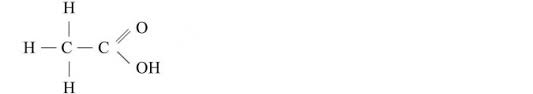 2. OtrzymywanieKwas etanowy można otrzymać w procesie fermentacji octowejC2H5OH   + O2               CH3COOH   +  H2O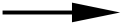 Etanol        tlen                        kwas octowy    wodaKwas octowy jako produkt skwaśniałego wina towarzyszy człowiekowi od najdawniejszych czasów.3. Właściwości fizyczne:cieczbezbarwnybardzo dobrze rozpuszcza się w wodzie4. Właściwości chemiczne:ma charakterystyczny, intensywny zapachpapierek uniwersalny i oranż metylowy zabarwia się w obecności kwasu na czerwony kolor, kwas octowy wykazuje więc odczyn kwasowy  ulegając dysocjacji jonowej zgodnie z równaniem:CH3COOH           ⇌        H+      +         CH3COO-Kwas octowy               kation wodoru          anion octanowyulega reakcji spalaniaCH3COOH        +     O2              CO2      +     H2OW cząsteczce kwasu są 2 atomy węgla dopisujemy współczynnik 2 przed CO2 i 4 atomy wodoru dopisujemy 2 przed H2OCH3COOH        +     O2              2CO2      +    2 H2OLiczymy atomy tlenu po prawej stronie równania 4 + 2 = 6 tyle samo atomów tlenu musi być po lewej stronie. Dwa atomy tlenu są  już w cząsteczce CH3COOH brakuje więc jeszcze 4 atomów tlenu, dopisujemy więc 2 przed CH3COOHCH3COOH        +    2 O2              2 CO2      +    2 H2Oreaguje z aktywnymi metalami, tlenkami metali i zasadami tworząc sole nazywane octanami.Doświadczenie:Reakcja kwasu octowego z zasadą sodowąa) czynności: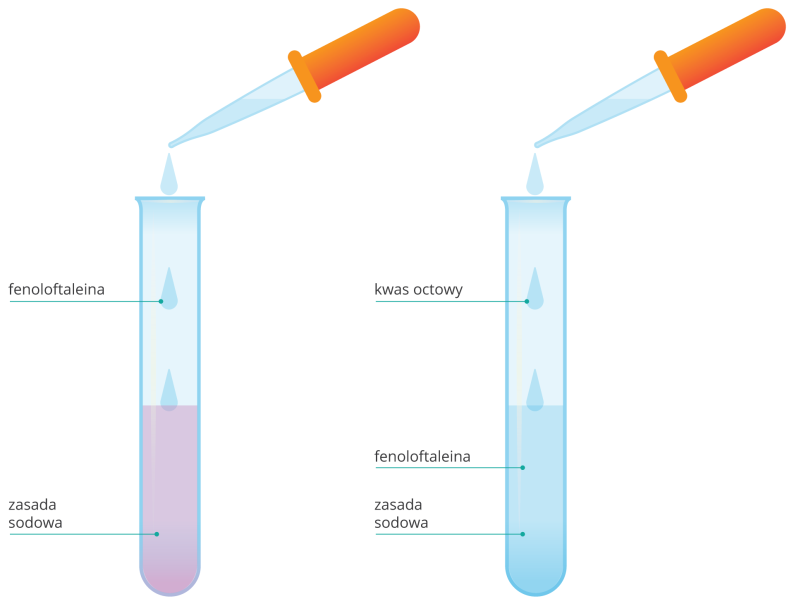 Do zasady sodowej dodajemy kilka kropel fenoloftaleiny i  wkraplamy roztwór kwasu octowego.b) obserwacje:Fenoloftaleina w obecności zasady sodowej zabarwiła się na malinowo.W trakcie dodawania do zasady sodowej roztworu  kwasu octowego następuje stopniowe odbarwienie roztworu. c) wniosek:Odbarwienie roztworu świadczy o zobojętnieniu zasady sodowej kwasem octowym.NaOH           +    CH3COOH      CH3COONa        +     H2OZasada sodowa         kwas octowy                  Octan  sodu                   wodaNa+    +  OH-   +   CH3COO-   +   H+      CH3COO-   +  Na+      +  H2O Te same jony po obu stronach równania skreślamy i  zapisujemy poniżej skrócony zapis jonowy  OH-   +     H+        H2OReakcja powyższa to reakcja zobojętnianiaZasada      +     kwas         sól     +   wodaZadanieWymień po jednym przykładzie zastosowania kwasu etanowego w każdej z podanych gałęzi przemysłu:przemysł tworzyw sztucznych: ……………………………………………………przemysł spożywczy: ……………………………………………………………………przemysł farmaceutyczny: …………………………………………………………..JĘZYK POLSKI30.03-3.04.202030.03-01.04 próbne egzaminy2.04.2020 Temat:  Elementy autobiograficzne w powieści „Syzyfowe prace”.Przerysujcie tabelkę do zeszytu – uzupełnimy na lekcji.Temat: Obraz walki młodzieży polskiej z rusyfikacją, historia jej dojrzewania.     03.04.2020Na str. 152 (podręcznik) proszę wykonać zad. 5 (w zeszycie zróbcie tabelkę).MATEMATYKA3 kwietnia 2020Temat: Graniastosłupy- powtórzenie wiadomościPojęcie graniastosłupa Graniastosłup prawidłowyWzór na objętość i pole całkowite- praca własnaObejrzyj filmy w celu przypomnienia i utrwalenia wiadomości o graniastosłupie, a następnie napisz w zeszycie na kolorowo wzór na objętość i pole całkowite.https://pistacja.tv/film/mat00520-co-to-jest-graniastoslup-co-to-jest-graniastoslup-prawidlowy?playlist=603https://pistacja.tv/film/mat00524-objetosc-graniastoslupa?playlist=603https://pistacja.tv/film/mat00525-pole-powierzchni-graniastoslupa-siatki-graniastoslupow?playlist=6034.Praca własnaRozwiąż w zeszycie następujące zadania wklejając ich treść lub przepisując. Pamiętaj, że zeszyt będzie sprawdzany i oceniany. Tekst pomarańczowy należy wpisać do zeszytu oraz wykonać zadania.Zadanie 1Oblicz pole powierzchni całkowitej prostopadłościanu o krawędziach 2cm, 3cm i 4cm.Zadanie 2Graniastosłup prosty trójkątny o krawędzi bocznej 10cm ma w podstawie trójkąt o bokach 3cm, 4cm i 5cm. Oblicz pole powierzchni całkowitej tego graniastosłupa.Zadanie 3Oblicz krawędź  sześcianu o objętości 27dm³.Zadanie 4Ile litrów wody zmieści się w prostopadłościennym akwarium o wymiarach 50cm, 40cm i 70cm?Zadanie 9Oblicz objętość graniastosłupa prawidłowego sześciokątnego o krawędzi podstawy 3 i krawędzi bocznej 10.HISTORIAHistoria Klasa 8 Tematy: w dniach 30.04 – 03.04.2020 r. TEMAT:     POLSKA W CZASACH STALINIZMU – podręcznik str.176-181Polecam do obejrzenia film: https://www.youtube.com/watch?v=hPmXwtvMhjc1. Powstanie PZPR 1948 r.  - Polska Zjednoczona Partia Robotnicza Po zakończeniu II wojny światowej Polska znalazła się w trudnej sytuacji politycznej. Tak długo oczekiwana i okupiona krwią wielu osób wolność okazała się fikcją - całą władzę w kraju przejęli PZPR komuniści. Sfałszowali wybory w 1947r. i rozpoczęli rozbijać antykomunistyczną opozycję ( Żołnierze Wyklęci). Całą władzę przejęła w  Polsce  PZPR. Partia ta powołana została do życia 15 grudnia 1948 r., powstała z połączenia PPR i PPS. Przywódcą PZPR został wybrany Bolesław Bierut . W Polsce powstał system monopartyjny - wszystkie inne partie polityczne zostały wyeliminowane z życia politycznego. 2. Odsunięcie od władzy Władysława Gomułki.Po roku 1948 nasiliły się represje w stosunku do tzw. wrogów ludu, szczególnie w partii i w wojsku. Represje dotknęły także komunistów, członków PPR i AL. Władysław Gomułka wraz z grupą działaczy partyjnych, tzw. „krajowców”, został oskarżony o „zdradę socjalizmu”, odsunięty od władzy i aresztowany. Władzę w kraju przejęli ludzie, którzy w czasie wojny przebywali w ZSRR i byli ślepymi wykonawcami rozkazów Stalina, który przejął kontrolę nad Polską. 3. Represja wobec kościoła katolickiegoNasiliły się represje wobec Kościoła i religii.  Ograniczono nauczanie religii w szkołach, wytaczano procesy polityczne księżom (proces bp. T. Kaczmarka, uwięzienie prymasa Stefana Wyszyńskiego w 1953 r.).
4. Przemiany społeczno – gospodarcze w Polscesystem centralnego planowania – podr. str. 177 plan sześcioletni 1950- 1955- nacisk kładziono na rozwój przemysłu ciężkiego, przede wszystkim zbrojeniowego, Polska stała się krajem zindustrializowanym. rozpoczęto budowę wielkiego kombinatu hutniczego pod Krakowem -  NOWA HUTA – tu zbudowano największą wówczas w  Polsce  Hutę imienia Włodzimierza Lenina. Obok huty zbudowano od podstaw miasto komunistyczne na wzór sowiecki, które dzisiaj jest dzielnicą Krakowa. 5. Kult jednostki  i socrealizmKult  jednostki – oznaczał oddawani czci Stalinowi, uważanogo za geniusza, który żyje wiecznie i wie wszystko – przeczytaj tekst źródłowy podręcznik, str. 179 Kult Stalina. Socrealizm – to sztuka, pokazująca, że komuniści dbają o robotników i chłopów. Muzyka, literatura, architektura miały propagować kult pracy i prostego człowieka, oraz pokazywać wyższość ustroju komunistycznego. 6. Konstytucja stalinowska 1952 r. Konstytucja uchwalona 22 lipca 1952 r.  wzorowana na konstytucji sowieckiej, sam Stalin dodawał do niej swoje uwagi ( patrz podręcznik str. 181)Wprowadzała nową nazwę państwa: POLSKA RZECZPOSPOLITA LUDOWA. Konstytucja oraz sposób jej ustanowienia świadczyły o uzależnieniu władz polskich od Moskwy.Zadanie domowe:  obowiązkowe dla wszystkich: - podręcznik str.178Z dostępnych źródeł dowiedz się na czym polegało socjalistyczne współzawodnictwo pracy.dodatkowe dla chętnych: prześlij na moją pocztę do dnia   2.04.2020 r. Poszukaj informacji na temat życia Wincentego Pstrowskiego. Napisz krótki biogram postaci, uwzględniając przede wszystkim okoliczności powrotu Pstrowskiego do Polski i przyczynę jego śmierci.FIZYKA4 kwietnia (czwartek) 2 lekcjeTemat: Powtórzenia wiadomości o drganiach i falachPonieważ zakończyliśmy dział o drganiach i falach, musimy go podsumować. W ramach tego rozwiązujecie aktywnie korzystając z podręcznika i zeszytu, testy 1,2 i 3 ze stron 204 – 207. Rozwiązane testy proszę sfotografować i wysłać pocztą elektroniczną na adres: kparuch2@gmail.comProszę punktualnie być zalogowanym na Discordzie będziemy wspólnie rozwiązywać zadania, a które nie zdążymy będziecie rozwiązywać samodzielnie.  Jeśli czegoś nie wiesz, nie rozumiesz, pisz do mnie maila z pytaniami. Temat: Światło i jego właściwości.Rozpoczynamy nowy, ostatni już rozdział „Optyka”. Czytacie z podręcznika str. 212 – 219 wszystkie treści, wraz z opisem doświadczeń i zadaniami, zapisujecie w zeszycie temat lekcji i jako notatkę punkty z „to najważniejsze”.Poniżej macie link do filmu z tym tematem, koniecznie go obejrzyjcie w całości, bo pomoże wam pojąć i zapamiętać omawiane zjawiska. Trwa 10 minut, niestety w trakcie mogą włączać się reklamy, które można po 5 sekundach wyłączyć.https://www.youtube.com/watch?v=5D5asDYeEaQ&list=RDCMUCUkOfW4DelKrSeebmAFabNA&index=6Wyślę wam też ten link w grupie na Messengerze.WDRWitam Was  moi drodzy uczniowie  - przesyłam Wam kilka refleksji w tym trudnym czasie jaki przeżywamy
Więź rodzinna wymaga starannej pielęgnacji, wyrażania życzliwości i wdzięczności  za okazaną pomoc w każdym momencie bycia razem. Pielęgnowanie więzi polega również na rozmowie. A gdy rozmawiamy, ofiarujemy drugiej osobie czas, choć wydaje się że to nic nadzwyczajnego. Kto jednak nie poświęca czasu na spokojne wysłuchanie drugiego, musi się liczyć z tym, że wcześniej czy później pojawią się przykre konsekwencje. Jeżeli w rodzinie istnieje tradycja rozmowy, wówczas młody człowiek przychodzi ze swymi problemami do rodziców, dziadków lub starszego rodzeństwa. Wie, że zostanie  wysłuchany, zrozumiany i otrzyma dobrą radę. Rodzice także mogą podzielić się troskami i kłopotami ze swoimi dorastającymi dziećmi . Liczą nierzadko na zrozumienie, a być może i wsparcie. Drogi uczniu Ty też masz tu pole do działania.
Twój obraz samego siebie ma wpływ na relacje z innymi, sposób postępowania, osiągnięcia szkolne. Te relacje międzyosobowe budujemy na szczerości, zrozumieniu, empatii, trosce o drugiego człowieka, aktywnym słuchaniu i akceptacji. Niebagatelną, choć niełatwą sprawą jest także umiejętność przepraszania i przebaczenia.
Życie ludzkie to wędrówka. Choć będzie ona trwała do końca życia, może być źródłem radości i satysfakcji z kształtowania woli i charakteru oraz z własnego rozwoju.
Gdzie dom twój - tam serce twoje. 
Bądźcie razem ze swoimi rodzinami.
Pozdrawiam serdecznie Was  i Waszych rodziców Marta SrokaRELIGIATemat- Triduum Paschalne. 

Katecheza 52 str. 165

Na podstawie katechezy napisz kiedy rozpoczyna się Triduum Paschalne i co
przeżywamy w poszczególne dni. 
Co  składa się na  Liturgię Wigilii Paschalnej. str. 167
Zadanie prześlij na pocztę. 

Rekolekcje tak jak mówiłam przekazuję  linki -  można wybrać jeden:https://www.youtube.com/watch?v=P35tKDoe2UY  - ks. Dominik Chmielewski SDB - Nie Bójmy się zmian . ALBO
https://www.google.com/search?q=szustak+mi%C5%82o%C5%9B%C4%87+w+czasach+zarazy&ie=utf-8&oe=utf-8&client=firefox-b  są to rekolekcje z ks. Adamem Szustakiem OP dominikanin, możecie sobie wybrać.GEOGRAFIA I WIEDZA O SPOŁECZEŃSTWIEw tym tygodniu nie mamy lekcji z racji próbnych egzaminów ósmoklasisty.STEFAN ŻEROMSKI„SYZYFOWE PRACE”